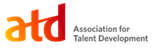 BRAIN EXCHANGE AND NETWORKING MIXERTIMELINE AND FORMATInformal Networking (Get to Know Colleagues on Your Table)–5 mins.Prepare/Discuss Your Presentation with a Neighbor–2 mins.Present Your Tip, Tool, or Advice–1 1/2 mins.GUIDELINES FOR TODAY’S SESSIONNo sales pitches, this is a learning event. Introduce yourself - name, title and organization.Share your top tip, tool or advice from a project you worked on with internal or external clients, research project, conference, book or other source. Explain which ATD competency your tip, tool or advice covers based on the ATD Competency Model provided on your table.Present your tip, tool or advice in 90 seconds. Referees will help you monitor time limits with a single blow of their whistle at the 45-second mark, and again at the 90-second mark to signal that your time is up.All ideas will be recorded and a summary sent to each participant at the end of the meeting.ENJOY LEARNING FROM YOUR COLLEAGUES!RAFFLE PRIZES TOO!